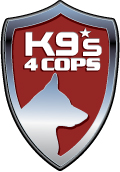 Photograph/Film Release FormFor consideration herein acknowledged as received, and by signing this release I hereby give the Photographer/Filmmaker and Assigns my permission to license the content, and to use the content in any media for the sole purpose of promoting K9s4COPs and its non-profit work with law enforcement agencies.  This may include, among others:  advertising, promotion, marketing and packaging for any K9s4COPs product or service. I agree that the content may be combined with other images, text, graphics, and film audio and audio-visual works; and may be cropped, altered or modified. I agree that I have no rights to the content, and all rights belong to K9s4COPs I acknowledge and agree that I have no further right to additional consideration or accounting, and that I will make no further claim for any reason to K9s4COPs   I acknowledge and agree that that this release is binding upon my heirs and assigns. I agree that this release is irrevocable, worldwide and perpetual, and will be governed by the laws (excluding the laws of conflicts) of the country/state from the following list that is nearest to the address of the signee below given opposite: New York, Alberta, E England, Australia and New Zealand.It is agreed that my personal information will not be made publicly available, but may only be used directly in relation to the licensing of the content where necessary (e.g. to defend claims, protect rights or notify trade unions) and may be retained as long as necessary to fulfill this purpose, including by being shared with sub-licensees / assignees of the Photographer/Filmmaker and transferred to countries with differing data protection and privacy laws where it may be stored, accessed and used. I represent and warrant that I am at least 18 years of age and have the full legal capacity to execute this release.Definitions: “Assigns,” means a person or any company to whom Photographer/Filmmaker has assigned or licensed rights under this release as well as the licensees of any such person or company.  “Consideration” means $1 or something else of value I have received in exchange for the rights granted by me in this release. “Content” means all photographs, film, audio, other recording, still or moving, taken of me as part of the shoot.  “Media” means all media including digital, electronic, print, television, film, radio and other media now known or to be invented. “Model” means me and includes my appearance, likeness and voice. “Photographer/Filmmaker” means photographer, illustrator, filmmaker or cinematographer, or any other person or entity session photographing or recording me. “Shoot” means the photographic, film or recording described in this form. K9 Name: _______________________________________________________Print Name: _____________________________________________________Signature:   ______________________________________________________Law Enforcement Agency: __________________________________________Date Signed (MM/DD/YY): ______________________________________________